РОССИЙСКАЯ ФЕДЕРАЦИЯ         Ивановская областьШуйский муниципальный район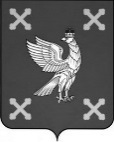 Совет Шуйского муниципального района Ивановской области__________________________________________________________________Р Е Ш Е Н И Еот 30.06.2022                                                                                № 49г. ШуяОб утверждении показателя среднерыночной стоимости одного квадратного метра общей площади жилого помещения по Шуйскому муниципальному району в целях обеспечения жилыми помещениями детей-сирот на III квартал 2022 года	В соответствии со статьей 8.1 Закона Ивановской области от 14.03.1997 № 7-ОЗ «О дополнительных гарантиях по социальной поддержке детей-сирот и детей, оставшихся без попечения родителей, в Ивановской области», в соответствии с постановлением Правительства Ивановской области от 20.05.2022 № 247-п «Об утверждении Порядка установления органами местного самоуправления городских округов и муниципальных районов Ивановской области» Совет Шуйского муниципального района РЕШИЛ:Утвердить показатель среднерыночной стоимости одного квадратного метра общей площади жилого помещения по Шуйскому муниципальному району в целях обеспечения жилыми помещениями детей-сирот на III квартал 2022 года в размере 53771,87 рублей.Решение вступает в силу с момента его опубликования.Глава Шуйского муниципального района                                       С.А. БабановПредседатель СоветаШуйского муниципального района                                        В.Е. Филиппова